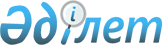 Об утверждении Правил корректировки размера облагаемого импорта в рамках таможенного союза
					
			Утративший силу
			
			
		
					Постановление Правительства Республики Казахстан от 28 ноября 2010 года № 1249. Утратило силу постановлением Правительства Республики Казахстан от 20 апреля 2018 года № 208 (вводится в действие по истечении десяти календарных дней после дня его первого официального опубликования)
      Сноска. Утратило силу постановлением Правительства РК от 20.04.2018 № 208 (вводится в действие по истечении десяти календарных дней после дня его первого официального опубликования).
      Примечание РЦПИ.
      В соответствии с Законом РК от 29.09.2014 г. № 239-V ЗРК по вопросам разграничения полномочий между уровнями государственного управления см. приказ Министра финансов Республики Казахстан от 1 февраля 2018 года № 103.
      В соответствии с пунктом 7 статьи 276-8 Кодекса Республики Казахстан от 10 декабря 2008 года "О налогах и других обязательных платежах в бюджет" (Налоговый кодекс) Правительство Республики Казахстан ПОСТАНОВЛЯЕТ:
      1. Утвердить прилагаемые Правила корректировки размера облагаемого импорта в рамках таможенного союза.
      2. Настоящее постановление вводится в действие со дня первого официального опубликования. Правила
корректировки размера облагаемого импорта в рамках
Таможенного союза
      Сноска. Правила в редакции постановления Правительства РК от 17.09.2012 № 1210 (вводится в действие по истечении десяти календарных дней после первого официального опубликования).
      1. Правила корректировки размера облагаемого импорта в рамках Таможенного союза (далее - Правила) определяют порядок корректировки размера облагаемого импорта при ввозе товаров на территорию Республики Казахстан из государств-членов Таможенного союза.
      2. Основные понятия, применяемые в настоящих Правилах:
      1) декларация - декларация по косвенным налогам по импортированным товарам;
      2) заявление - заявление о ввозе товаров и уплате косвенных налогов;
      3) обязательство - обязательство о вывозе продуктов переработки, обязательство о последующем вывозе с территории Республики Казахстан временно ввезенных товаров, транспортных средств, сведения о временно ввезенных товарах, в том числе транспортных средств, обязательство по отражению в декларации по налогу на добавленную стоимость суммы налога на добавленную стоимость, подлежащей уплате методом зачета по импорту товаров, и об их целевом использовании, уведомление о проведении выставочно-ярмарочной торговли, отчет по уведомлению о проведении выставочно-ярмарочной торговли;
      4) идентичные (аналогичные) товары - товары, имеющие одинаковые характерные для них основные признаки: физические характеристики, качество и репутацию на рынке, страну происхождения и производителя;
      5) однородные товары - товары, которые, не являясь идентичными (аналогичными), имеют сходные характеристики, состоят из схожих компонентов, что позволяет им выполнять одни и те же функции и быть взаимозаменяемыми;
      6) уведомление - 7 - уведомление об устранении нарушений, выявленных органами налоговой службы по результатам камерального контроля, предусмотренное подпунктом 7) пункта 2 статьи 607 Налогового кодекса.
      3. Органы налоговой службы вправе корректировать размер облагаемого импорта в рамках Таможенного союза в случае непредставления налогоплательщиком документов, подтверждающих стоимость ввезенных (ввозимых) товаров на территорию Республики Казахстан.
      К документам, подтверждающим стоимость ввезенных (ввозимых) товаров на территорию Республики Казахстан, относится один из документов в следующей очередности:
      1) договоры (контракты, соглашения), указанные в подпункте 5)  пункта 3 статьи 276-20 Налогового кодекса Республики Казахстан;
      2) счета-фактуры, указанные в подпункте 4) пункта 3 статьи 276-20 Налогового кодекса Республики Казахстан;
      3) товаросопроводительные документы, указанные в подпункте 3)  пункта 3 статьи 276-20 Налогового кодекса Республики Казахстан;
      4) документы, указанные в части третьей пункта 3 статьи 276-20 Налогового кодекса Республики Казахстан;
      5) документы, предусмотренные пунктом 5 настоящих Правил.
      4. Налогоплательщик, импортировавший товары на территорию Республики Казахстан с территории государств-членов Таможенного союза, вправе самостоятельно корректировать размер облагаемого импорта в случае, предусмотренном пунктом 3 настоящих Правил.
      При использовании налогоплательщиком сведений о ценах, предусмотренных подпунктом 2) пункта 5 настоящих Правил, в качестве источника информации для целей подтверждения стоимости ввезенных (ввозимых) товаров на территорию Республики Казахстан, такие сведения о ценах налоговый орган представляет по письменному запросу налогоплательщика в течение десяти рабочих дней.
      Сведения о ценах по запрашиваемым товарам налоговым органом представляются в письменном виде с приложением перечня ценовой информации по запрашиваемым товарам.
      При этом не допускается корректировка налогоплательщиком размера облагаемого импорта в соответствующей налоговой отчетности:
      1) проверяемого налогового периода - в период комплексных и тематических проверок по видам налогов и других обязательных платежей в бюджет, обязательным пенсионным взносам и социальным отчислениям, указанным в предписании на проведение налоговой проверки;
      2) обжалуемого налогового периода - в период срока подачи и рассмотрения жалобы на уведомление о результатах налоговой проверки и (или) решение вышестоящего органа налоговой службы, вынесенное по результатам рассмотрения жалобы на уведомление, с учетом восстановленного срока подачи жалобы по видам налогов и других обязательных платежей в бюджет, обязательным пенсионным взносам и социальным отчислениям, указанным в жалобе налогоплательщика (налогового агента).
      5. Источниками информации при корректировке размера облагаемого импорта в рамках Таможенного союза являются перечисленные ниже сведения, которые используются в следующей очередности в случае отсутствия предыдущего сведения:
      1) акт экспертизы товаров (заключения), выдаваемый территориальными торгово-промышленными палатами, в соответствии с законодательством Республики Казахстан о торгово-промышленных палатах либо отчет оценки товаров, выдаваемый оценщиком в соответствии с законодательством Республики Казахстан об оценочной деятельности;
      2) сведения о ценах на идентичные (аналогичные) (а при их отсутствии - однородные) товары, имеющиеся в органах налоговой службы, полученные путем анализа налоговой отчетности по товарам, импортированным на территорию Республики Казахстан с территории государств-членов Таможенного союза, не ранее чем за девяносто дней до ввоза таких товаров.
      При этом, в случае отсутствия информации, указанной в данном подпункте, в качестве источников информации при корректировке размера облагаемого импорта в рамках Таможенного союза используется информация по ценам на идентичные (аналогичные) или однородные товары, сложившимся за предыдущие календарные кварталы до ввоза таких товаров на территорию Республики Казахстан, но не превышающие одного календарного года;
      3) официально признанные источники информации о рыночных ценах, предусмотренные законодательством Республики Казахстан о трансфертном ценообразовании.
      6. Если при применении информации, указанной в подпункте 2) пункта 5 настоящих Правил, выявляется две и более цены сделки по идентичным (аналогичным), а при их отсутствии - однородным товарам, то для определения размера облагаемого импорта применяется минимальная из них.
      7. Орган налоговой службы, рассматривающий заявление и декларацию, осуществляет корректировку размера облагаемого импорта со дня представления налоговой отчетности в налоговые органы в соответствии с налоговым законодательством.
      8. Орган налоговой службы, рассматривающий заявление и декларацию, обязательства в части корректировки размера облагаемого импорта, не вправе вносить дополнения и исправления в представленные документы.
      9. В случае проведения корректировки органами налоговой службы размера облагаемого импорта в течение десяти рабочих дней со дня принятия декларации и заявления, налогоплательщику направляется уведомление - 7.
      Налоговый контроль и прочие формы налогового администрирования по исполнению налогового обязательства при импорте товаров на территорию Республики Казахстан с территории государств-членов Таможенного союза осуществляются органами налоговой службы в соответствии с налоговым законодательством Республики Казахстан.
					© 2012. РГП на ПХВ «Институт законодательства и правовой информации Республики Казахстан» Министерства юстиции Республики Казахстан
				
Премьер-Министр
Республики Казахстан
К. МасимовУтверждены
постановлением Правительства
Республики Казахстан
от 28 ноября 2010 года № 1249